Year 1 Science – Animals including Humans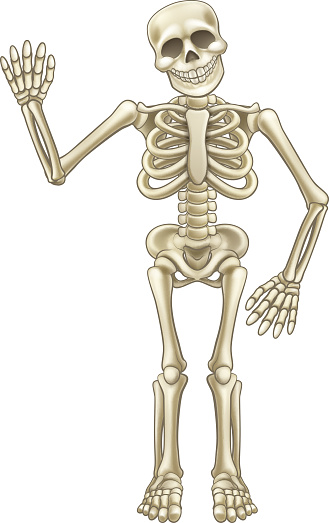 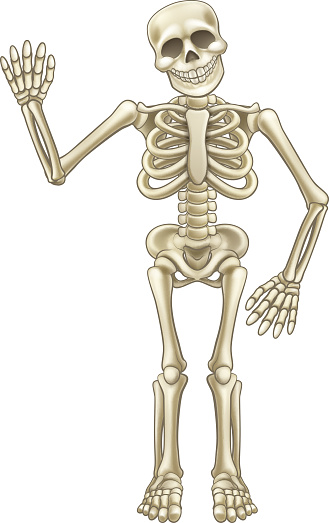 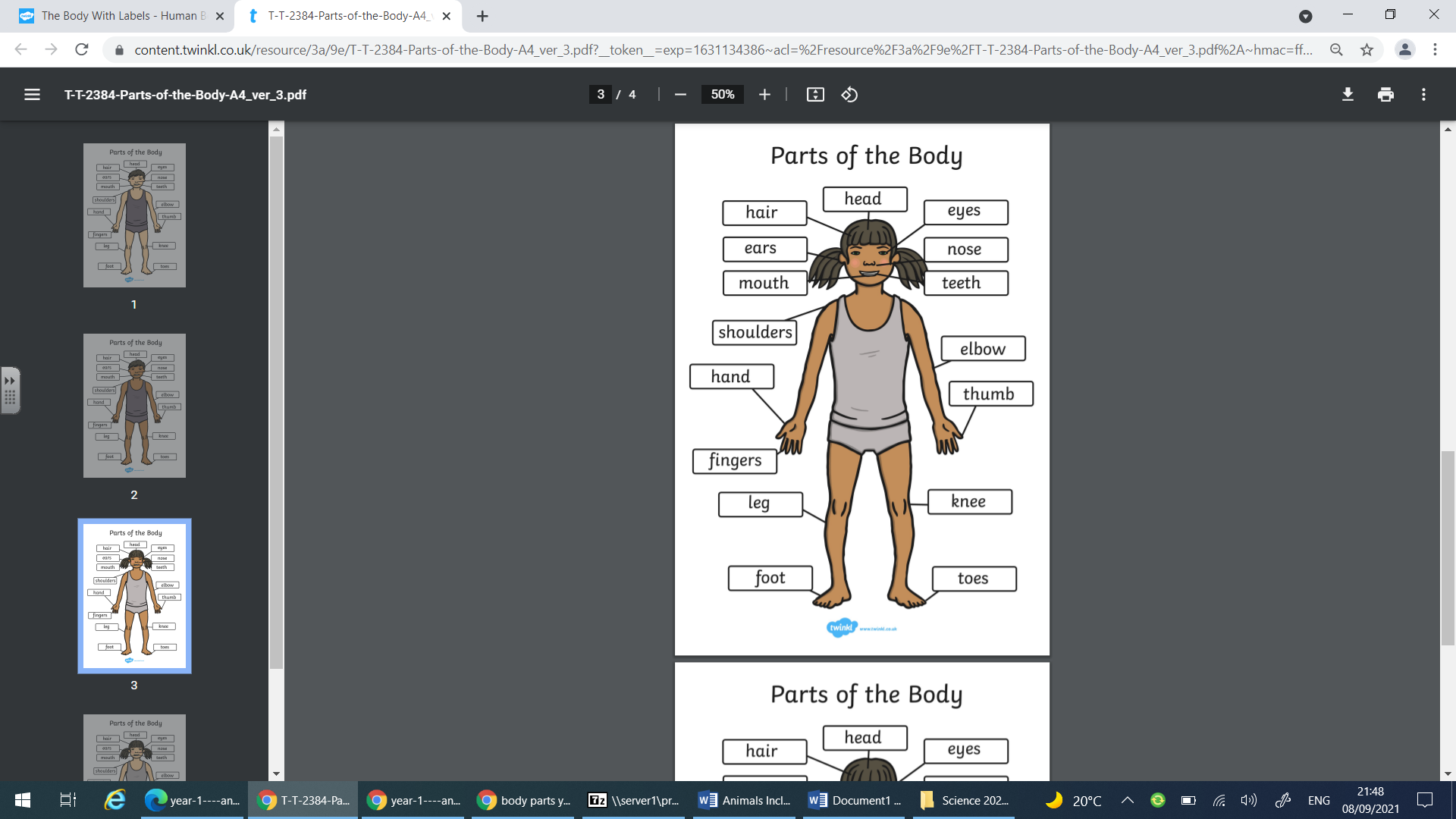 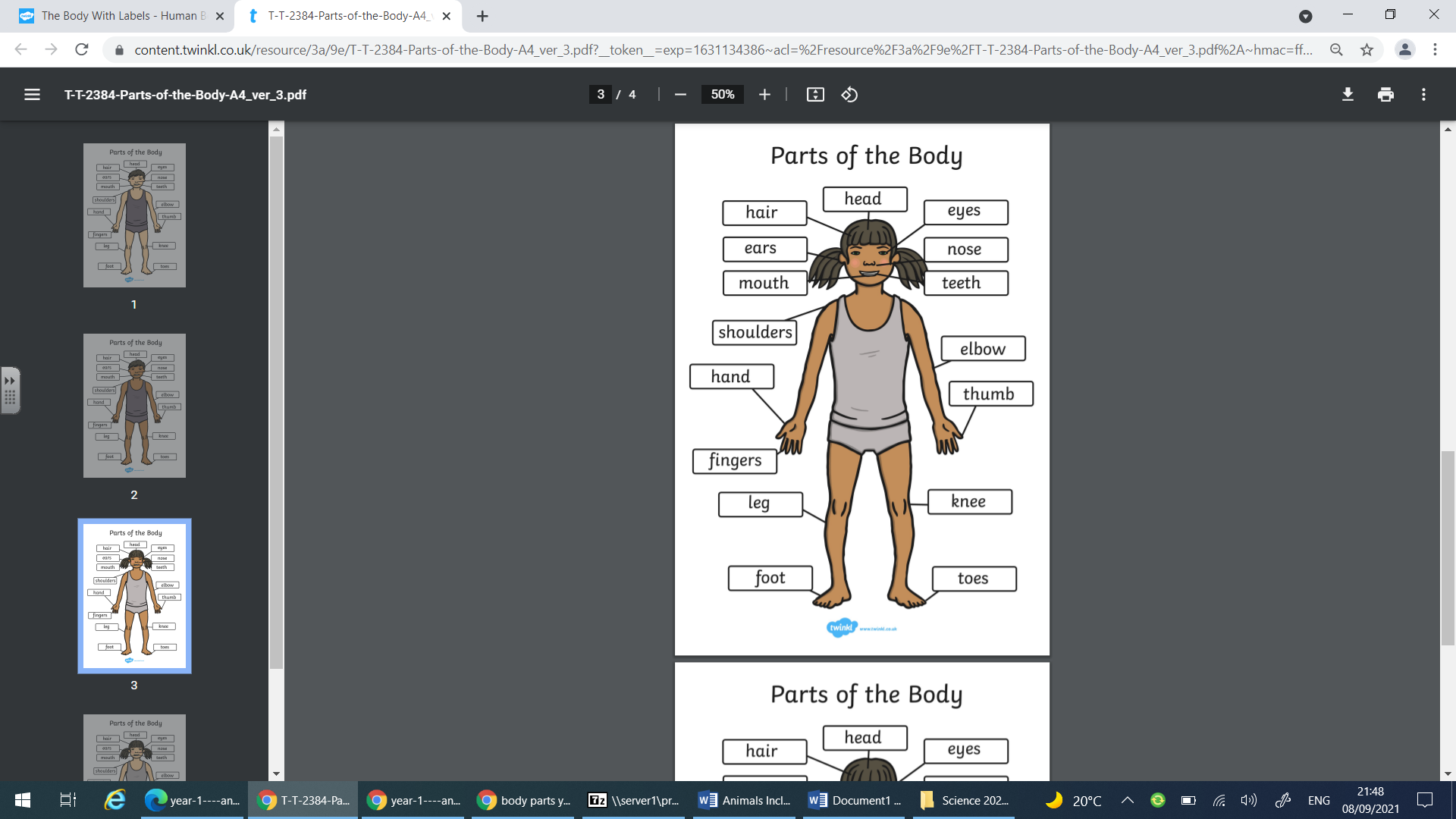 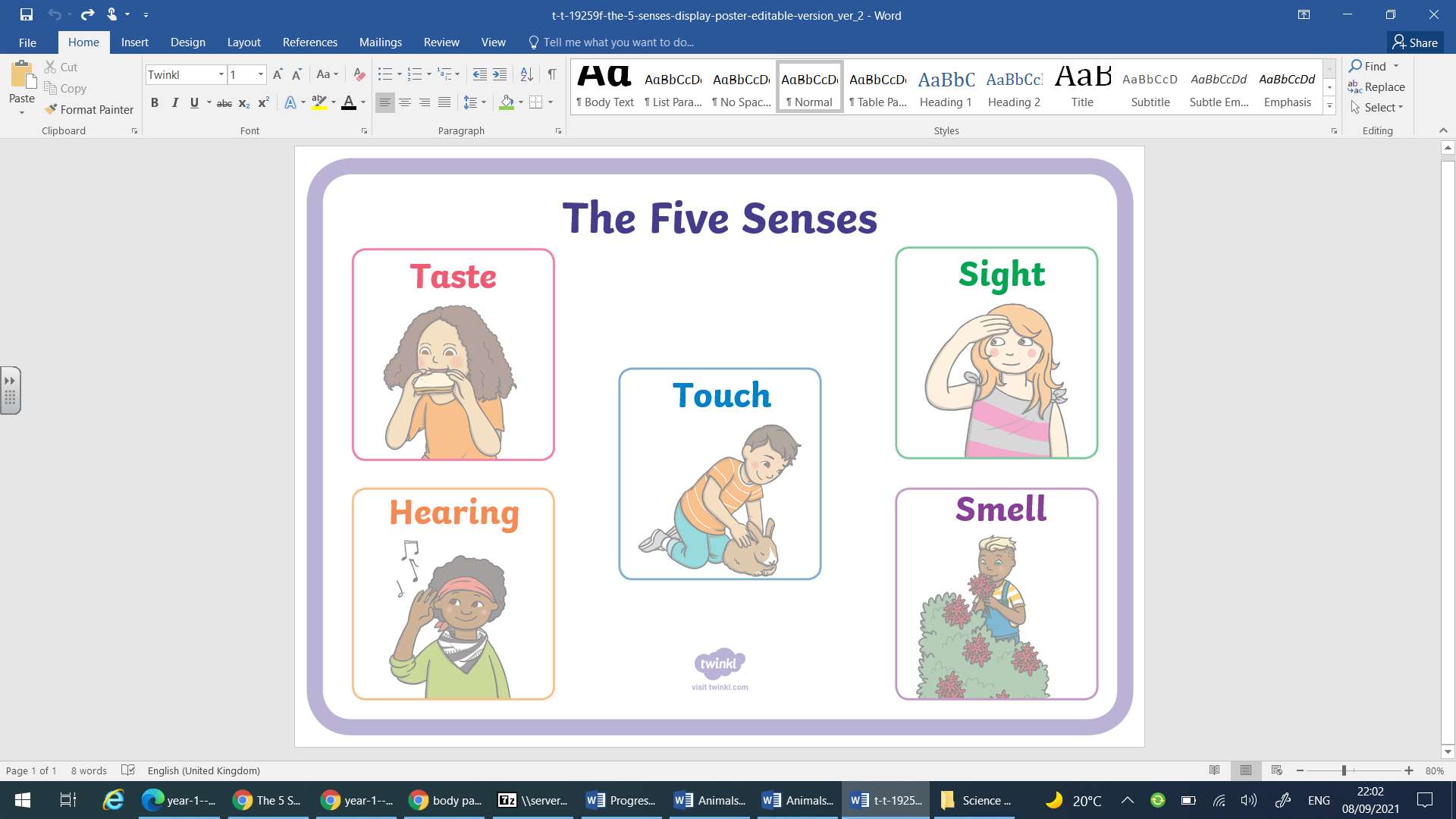 Topic IntentAs a scientist I will be able to:Pupils will identify, name, draw and label the basic parts of the human body and say which part of the body is associated with each sense.Name the parts of my body.Name the features of my face.Name the five senses.Explain the importance of looking after my teeth.Describe how my body has changed since birth.Identify simple patterns in data.